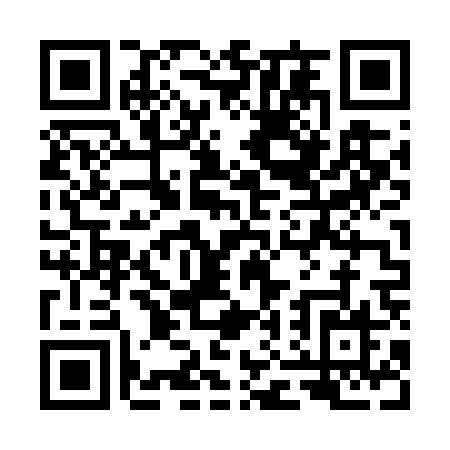 Prayer times for Lockport Junction, New York, USAMon 1 Jul 2024 - Wed 31 Jul 2024High Latitude Method: Angle Based RulePrayer Calculation Method: Islamic Society of North AmericaAsar Calculation Method: ShafiPrayer times provided by https://www.salahtimes.comDateDayFajrSunriseDhuhrAsrMaghribIsha1Mon3:525:401:195:248:5810:462Tue3:535:401:195:248:5810:453Wed3:545:411:195:248:5810:454Thu3:555:411:205:248:5810:445Fri3:565:421:205:248:5710:436Sat3:575:431:205:248:5710:437Sun3:585:431:205:248:5710:428Mon3:595:441:205:248:5610:419Tue4:005:451:205:248:5610:4010Wed4:015:451:215:248:5510:3911Thu4:025:461:215:248:5510:3912Fri4:035:471:215:248:5410:3813Sat4:055:481:215:248:5410:3714Sun4:065:491:215:248:5310:3515Mon4:075:501:215:248:5210:3416Tue4:085:501:215:248:5210:3317Wed4:105:511:215:248:5110:3218Thu4:115:521:215:248:5010:3119Fri4:135:531:215:238:4910:3020Sat4:145:541:215:238:4810:2821Sun4:155:551:215:238:4810:2722Mon4:175:561:225:238:4710:2523Tue4:185:571:225:238:4610:2424Wed4:205:581:225:228:4510:2325Thu4:215:591:225:228:4410:2126Fri4:236:001:225:228:4310:2027Sat4:246:011:225:218:4210:1828Sun4:266:021:225:218:4110:1729Mon4:276:031:215:218:3910:1530Tue4:296:041:215:208:3810:1331Wed4:306:051:215:208:3710:12